Проект 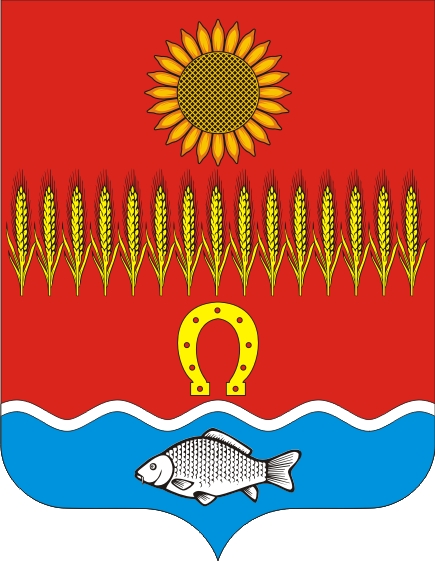 РОСТОВСКАЯ ОБЛАСТЬ             Собрание депутатов Советинского сельского поселенияРЕШЕНИЕ  О внесении изменений в решение Собрания депутатов Советинского сельского поселения «О бюджетном процессе в Советинском сельском поселении»В соответствии с Бюджетным кодексом Российской Федерации, руководствуясь Уставом муниципального образования «Советинское сельское поселение», Собрание депутатов Советинского сельского поселения решило:Статья 1.Внести в приложение к решению Собрания депутатов Советинского сельского поселения от 23.07.2007 № 64 «О бюджетном процессе в Советинском сельском поселении» следующие изменения: 1. В статье 2:1.1. часть 3 признать утратившей силу.2. В статье 4:2.1. абзац второй части 1 дополнить словами «с учетом положений пунктов 3 и 4 статьи 18 Бюджетного кодекса Российской Федерации»;2.2. абзацы третий и четвертый части 3 изложить в следующей редакции:«Перечень и коды целевых статей расходов бюджета сельского поселения устанавливаются с учетом положений пунктов 3 и 4 статьи 18 Бюджетного 
кодекса Российской Федерации Администрацией Советинского сельского поселения, если иное не установлено Бюджетным кодексом Российской Федерации.Перечень и коды целевых статей расходов местного бюджета, финансовое обеспечение которых осуществляется за счет межбюджетных субсидий, субвенций и иных межбюджетных трансфертов, имеющих целевое назначение, из федерального и областного бюджета, определяются в порядке, установленном Министерством финансов Российской Федерации с учетом положений пунктов 3 и 4 статьи 18 Бюджетного кодекса Российской Федерации.»;3. В статье 6:3.1. часть 4 дополнить словами «и иными федеральными законами, регулирующими бюджетные правоотношения».4. В статье 20:4.1. части 1 и 2 изложить в следующей редакции:«1. Муниципальные программы Советинского сельского поселения утверждаются Администрацией Советинского сельского поселения.Муниципальная программа Советинского сельского поселения – документ стратегического планирования, содержащий комплекс планируемых мероприятий, взаимоувязанных по задачам, срокам осуществления, исполнителям и ресурсам, и обеспечивающих наиболее эффективное достижение целей и решение задач социально-экономического развития Советинского сельского поселения.Сроки реализации муниципальных программ Советинского сельского поселения определяются Администрацией Советинского сельского поселения в устанавливаемом ей порядке.Порядок принятия решений о разработке муниципальных программ Советинского сельского поселения, их формирования и реализации устанавливается нормативным правовым актом Администрации Советинского сельского поселения.2. Объем бюджетных ассигнований на финансовое обеспечение реализации муниципальных программ Советинского сельского поселения утверждается решением Собрания депутатов Советинского сельского поселения о бюджете поселения на очередной финансовый год и плановый период по соответствующей каждой программе целевой статье расходов местного бюджета в соответствии с перечнем и структурой муниципальных программ Советинского сельского поселения, определенными Администрацией Советинского сельского поселения.Муниципальные программы Советинского сельского поселения, предлагаемые к реализации начиная с очередного финансового года, а также изменения в ранее утвержденные муниципальные программы Советинского сельского поселения подлежат утверждению в порядке и в сроки, установленные Администрацией Советинского сельского поселения.Муниципальные программы Советинского сельского поселения подлежат приведению в соответствие с решением о местном бюджете на очередной финансовый год и плановый период не позднее 1 апреля текущего финансового года.».5. Статьи 24, 25 и 251 считать утратившими силу.6. В статье 26:6.1. пункт 10 части 3 изложить в следующей редакции:«10) случаи предоставления субсидий (грантов в форме субсидий) юридическим лицам (за исключением субсидий муниципальным учреждениям), индивидуальным предпринимателям, физическим лицам – производителям товаров, работ, услуг, субсидий иным некоммерческим организациям, не являющимся муниципальными учреждениями, грантов в форме субсидий некоммерческим организациям, не являющимся казенными учреждениями,  в соответствии с порядком, установленным нормативными правовыми актами Администрации Советинского сельского поселения, либо нормативным правовым актом Правительства Российской Федерации и принимаемыми в соответствии с ним правовыми актами главных распорядителей средств местного бюджета;».7. В статье 52:7.1. абзац второй части 31 изложить в следующей редакции:«Приостановить до 1 января 2024 года действие части 4 статьи 26 (в части программы муниципальных гарантий Советинского сельского поселения на очередной финансовый год и плановый период и программы муниципальных внутренних заимствований Советинского сельского поселения на очередной финансовый год и плановый период) настоящего решения.».Статья 2. Признать утратившими силу:1) пункт 1 статьи 1 решения Собрания депутатов Советинского сельского поселения от 15.11.2011 № 146 «О внесении изменений в Решение Собрания депутатов Советинского сельского поселения от 23.07.2007г. № 64 «О бюджетном процессе в Советинском сельском поселении»;2) часть 1 статьи 1 решения Собрания депутатов Советинского сельского поселения от 25.11.2019 № 141 «О внесении изменений в решение Собрания депутатов Советинского сельского поселения «О бюджетном процессе в Советинском сельском поселении»»;3) пункт 8 статьи 1 решения Собрания депутатов Советинского сельского поселения от 19.08.2009 № 51 «О внесении изменений в Решение Собрания депутатов Советинского сельского поселения от 23.07.2007г. № 64 «О бюджетном процессе в Советинском сельском поселении»;4) пункт 7 статьи 1 решения Собрания депутатов Советинского сельского поселения от 29.08.2013 № 37 «О внесении изменений в Решение Собрания депутатов Советинского сельского поселения от 23.07.2007г. № 64 «О бюджетном процессе в Советинском сельском поселении»;Статья 3.1. Настоящее решение вступает в силу со дня его официального опубликования, за исключением положений, для которых настоящей статьей установлен иной срок вступления в силу.2. Часть 6 статьи 1 настоящего решения вступает в силу с 1 января 2024 года и применяется к правоотношениям, возникающим при составлении  областного бюджета, начиная с бюджета на 2024 год и на плановый период 2025 и 2026 годов.Председатель Собрания депутатов – Глава Советинского сельского поселения                                        Ю.А. Панфероваслобода Советка__________ 2023 года№ __ПринятоСобранием депутатов___________ 2023 года